ПРОТОКОЛ №3 заседания комиссии по проведению конкурса по отбору кандидатур на должность главы Старочукальского сельского поселения Шемуршинского района Чувашской Республики"18"  июня 2019 г.                                                                              д.Старые Чукалы 15 ч. 00 мин. Присутствовали: 6 членов конкурсной комиссии из 8.Повестка дня:    О проведении конкурса по отбору кандидатур на должность  главы  Старочукальского сельского поселения Шемуршинского Чувашской Республики. СЛУШАЛИ:     Дмитриева Вячеслава Ивановича,   председателя конкурсной комиссии, который доложил, что к участию в конкурсе по отбору кандидатур на должность  главы   Старочукальского сельского поселения Шемуршинского района допущены следующие кандидаты:В целях оценки профессиональных и личностных качеств кандидатов по отбору кандидатур на должность главы Старочукальского сельского поселения Шемуршинского района Чувашской Республики, их соответствия квалификационным требованиям к должности, конкурсной комиссией проведено не противоречащее федеральным законам и другим нормативным правовым актам Российской Федерации, Чувашской Республики , Шемуршинского района Чувашской Республики и Старочукальского сельского поселения Шемуршинского района Чувашской Республики  индивидуальное собеседование.Результаты голосования членов конкурсной комиссии:РЕШИЛИ:  1. Признать победителем конкурса  по отбору кандидатур на должность главы   Старочукальского сельского поселения Шемуршинского района Чувашской Республики   Малеева Мирослава Антоновича и Мандрюкова Валерия Петровича.2. Направить данный протокол в   Собрание депутатов Старочукальского сельского поселения Шемуршинского района  Чувашской Республики.  ГОЛОСОВАЛИ: «За» - 8; «против» - нет; «воздержались» - нет.  Решение Собрания депутатовСтарочукальского сельского поселения От 18.06.2019 №1Об итогах конкурса  по отбору кандидатур на должность главы    Старочукальского сельского поселения Шемуршинского  района  Чувашской Республики     	В соответствии с Федеральным законом от 06.10.2003 г. № 131-ФЗ «Об общих принципах организации местного самоуправления в Российской Федерации», Законом Чувашской Республики от 18.10.2004 г. № 19 «Об организации местного самоуправления в Чувашской Республике», Уставом Старочукальского сельского поселения Шемуршинского района Чувашской Республики, Положением о   проведении конкурса по отбору кандидатур на должность главы Старочукальского сельского поселения Шемуршинского района Чувашской Республики Собрание депутатов Старочукальского сельского поселения решило:      Согласиться с решением Комиссии по проведению конкурса по отбору кандидатур на  должность главы Старочукальского сельского поселения Шемуршинского района Чувашской Республики о признании победителями конкурса Малеева Мирослава Антоновича и Мандрюкова Валерия Петровича.   Заместитель председателя Собрания депутатов Старочукальского сельского поселения    Шемуршинского  района					                             Ю.А.Никитин Решение Собрания депутатовСтарочукальского сельского поселения От 18.06.2019 №2Об избрании  на должность главы    Старочукальского сельского поселения Шемуршинского района   Чувашской    Республики     	В соответствии с Федеральным законом от 06.10.2003 г. № 131-ФЗ «Об общих принципах организации местного самоуправления в Российской Федерации», Законом Чувашской Республики от 18.10.2004 г. № 19 «Об организации местного самоуправления в Чувашской Республике»,ст.21  Устава Старочукальского сельского поселения Шемуршинского района Чувашской Республики, Порядком  проведения конкурса по отбору кандидатур на должность главы  Старочукальского сельского поселения Шемуршинского района Чувашской Республики   Собрание депутатов Старочукальского сельского поселения  решило:      Избрать  Малеева Мирослава Антоновича главой   Старочукальского сельского поселения  Шемуршинского района Чувашской Республики на срок полномочий Собрания депутатов Старочукальского сельского поселения.  Заместитель председателя Собрания депутатов Старочукальского сельского поселения    Шемуршинского  района					                             Ю.А.Никитин Решение Собрания депутатовСтарочукальского сельского поселения От 18.06.2019 №3О досрочном прекращении полномочий  председателя Собрания депутатов Старочукальского сельского поселения Шемуршинского района Чувашской Республики в связи с отставкой по собственному желанию	В соответствии с п.б ст. 34 Устава Старочукальского сельского поселения Шемуршинского района Чувашской Республики Собрание депутатов Старочукальского сельского поселения решило:	Прекратить полномочия  председателя Собрания депутатов Старочукальского сельского поселения Шемуршинского района Чувашской Республики   с  18 июня 2019 года досрочно в связи с отставкой по собственному желанию . Заместитель председателя Собрания депутатов Старочукальского сельского поселенияШемуршинского района Чувашской Республики                                            Ю.А.Никитин                         Решение Собрания депутатовСтарочукальского сельского поселения От 18.06.2019 №4Об избрании председателя Собрания депутатов Старочукальского сельского поселения Шемуршинского района Чувашской Республики	В соответствии со ст. 35 Федерального  закона от 06.10.2003 г. № 131-ФЗ «Об общих принципах организации местного самоуправления в Российской Федерации», ст. 30 Закона Чувашской Республики от 18.10.2004 г. №19 «Об организации местного самоуправления в Чувашской Республике» и статьей 25.1 Устава Старочукальского сельского поселения Шемуршинского района Собрание депутатов Старочукальского сельского поселения решило:	Избрать председателем Собрания депутатов Старочукальского сельского поселения Шемуршинского районного Чувашской Республики     Ильдякова Петра Алексеевича, депутата от  Западного одномандатного избирательного округа № 7, на срок полномочий Собрания депутатов Старочукальского сельского поселения Шемуршинского районного Чувашской Республики, принявшего решение о его избрании.  Заместитель председателя Собрания депутатовСтарочукальского сельского поселения Шемуршинского района Чувашской Республики                                                                               Ю.А.Никитин Постановление главыСтарочукальского сельского поселения От 18.06.2019 №2О вступлении в должностьНа основании решения Собрания депутатов Старочукальского сельского поселения Шемуршинского района Чувашской Республики от 18  июня 2019 года  №2 и в соответствии со ст. 21 Устава Старочукальского сельского поселения Шемуршинского района вступаю в должность главы Старочукальского сельского поселения Шемуршинского района Чувашской Республики с  18 июня 2019 года на срок полномочий Собрания депутатов Старочукальского сельского поселения.Глава Старочукальского сельскогопоселения Шемуршинского районаЧувашской Республики                                                                                    М.А.Малеев.Учредитель: администрация Старочукальского сельского поселения       Распространяется на территорииАдрес: 429185,Чувашская Республика, Шемуршинский район,                 Старочукальского сельскогод.Старые Чукалы, ул.Комсомольская , д.79                                                   поселенияЭлектронная версия на сайте Старочукальского сельского поселения      БесплатноHffp://gov. сap. Ru/wain.asp.goyid=501                                                            Тираж - 5 экз  Главный редактор Н.Н.Кувайская                                                                           ВЕСТИ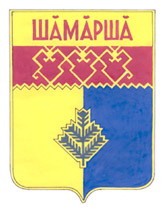     Старочукальского        сельского поселения  Газета органов местного самоуправления  Старочукальского сельского поселенияИздается с 2 апреля 2007 г.Председатель конкурсной         комиссии:Заместитель председателя конкурсной комиссии:   Секретарь конкурсной  комиссии:  Дмитриев Вячеслав Иванович  Савельева Светлана Владимировна Кувайская Нина НиконоровнаЧлены конкурсной комиссии: Албутова Евгения Викторовна Ильдяков Петр Алексеевич Карзанова Людмила Павловна Миронова Ольга Антоновна  Ильина Светлана Александровна  Отсутствовали: нет   Малеев Антон  Геннадьевич - Студент 1 курса ЧГСХА3.  Малеев Мирослав Антонович  Мандрюков Валерий Петрович    --  Глава КФХ «Малеев М.А.»- руководитель клубного формированияФ.И.О. кандидата«за»«против»«воздержались»  Малеев Антон  Геннадьевич000  Малеев Мирослав Антонович8Мандрюков Валерий Петрович71 Председатель комиссии_________________В.И.Дмитриев.Заместитель председателя комиссии__________________ С.В.СавельеваСекретарь комиссии _________________ Н.Н.КувайскаяЧлены комиссии____________________Е.В. Албутова   ___________________ Л.П.Карзанова ___________________П.А. Ильдяков  .  __________________О.А.Миронова  ___________________С.А.Ильина